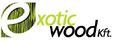 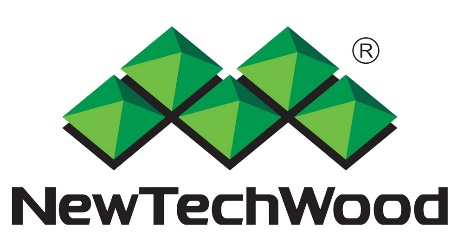 EWOplank Ultrashield kerítés DIY(Csináld magad!) kivitelezésimegoldásai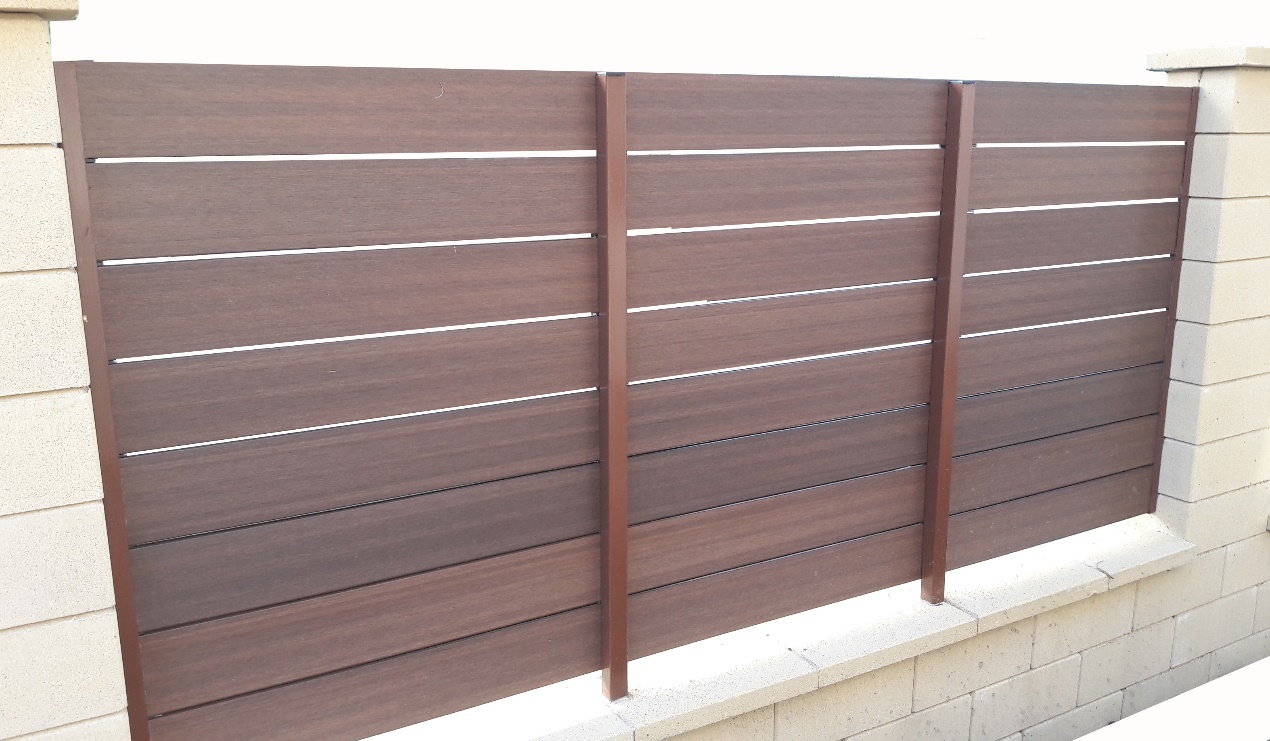 BiztonságBármilyen építkezés esetén ajánljuk védőfelszerelés viselését, hogy elkerüljük a sérüléseket. A WPC burkolat kezelése, vágása és telepítése közben ajánljuk a következő védőfelszerelések hordását: kesztyű, maszk por ellen, hosszú szárú nadrág, és védőszemüveg.EszközökSzabványos, keményfa megmunkálására alkalmas faipari szerszámok is használhatók. Javasoljuk a vídia fűrészlapok és rozsdamentes acél vagy bevont csavarok használatát. Szükséges eszközök- Elektromos fúró, csavarozó szükséges a deszkák előfúrásához mivel az (ha azt      csak csavarral, előfúrás nélkül rögzítik) megrepedhet, törhet.- Betonfúró az U profil betonoszlophoz történő rögzítéséhez kell, a betonba történő  előfúráshoz.- Kalapács - Fűrész, vízmérték, ceruza, vonalzó, csavarhúzó- Szilikon ragasztóTervezésMinden esetben ajánlott előre kiválasztani a felrakási módok közül a kerítésünkhöz legjobban illőt és előre megrajzolni egy kivitelezési tervet. Ezzel csökkenthetjük a felmerülő hibák számát. Amennyiben a helyi hatóságok előírják a kerítés engedélyezését, úgy ezt időben tegye meg.ÉpítésAz EWOplank UltraShield deszka nem alkalmas tartóoszlopoknak, gerendának, födémgerendának, hosszmerevítőnek vagy más elsődleges teherhordónak. Elektrosztatikus töltődésMűanyag termékek elektrosztatikus töltődése egy természetes formában előforduló jelenség. Száraz, szeles környezetben ez a jelenség erősödhet. A töltődés mértéke függ az éghajlattól és a terasz korától. (Kerítésre nem jellemző ez a jelenség!)Hő és tűzTúlzott hő - amely származhat égésből vagy alacsony emissziós (Low-E) üveg tükröződéséből - potenciálisan károsíthatja az EWOplank Ultrashield termékek felszínét. Ez a szélsőséges felületi hőmérséklet – esetleg - a termék borításának olvadását, megereszkedését, elszíneződését okozhatja.Ügyfeleink, aggályok esetén a Low-E üveg gyártójával is felvehetik a kapcsolatot, hogy megoldást találjanak a felmerülő problémára.Tágulás és összehúzódás értékekAz EWOplank Ultrashield burkolatai (mint az összes műanyagtartalmú termék) a hőmérsékletváltozás miatt tágulnak illetve összehúzódnak. Ez természetes folyamat. Tágulás és összehúzódás ott a legjelentősebb, ahol szélsőséges hőmérséklet-változások történnek. Javasoljuk, hogy a burkolatot +15C és +25C között telepítse!(Amennyiben nem biztos a telepítés során hagyandó rés nagyságában, kérje kollégáink segítségét!)FONTOS! Helytelen kivitelezés következtében a termék sérülhet, illetve tartóssága csökkenhet. Lerakás előtt ellenőrizzük a WPC-t. Jelezzünk minden esetleges hibát, sérülést a forgalmazó felé. A kivitelezés elkezdése a termék minőségének és megjelenésének teljes elfogadását jelenti az ügyfél részéről.A WPC burkolat nem alkalmas zárt nedves szellőzetlen helyre valamint olyan környezetbe ahol jelentős hőmérsékletváltozás következik be (pl. szauna). Óvják a burkolatot a vegyszerekkel való érintkezéstől!Méret tolerancia: Vastagság: +/- 1mm Szélesség: +/- 2mm Hosszúság: +/- 5mmT I S Z T E L T   Ü G Y F E L Ü N K !A fenti általános tájékozatatás után, alábbiakban szeretnénk információt adni azokról a módszerekről, melyeket ajánlunk azon kedves vásárlóinknak, akik anyagi, esztétikai vagy egyéb megfontolásból nem az általunk forgalmazott kész Newtechwood kerítés rendszert választják, hanem egyedi, személyre szabott  megoldást alkalmaznának kerítésük burkolására. A felrakás módja lehet:Vízszintesen rakva , U profillal, teraszburkolat elemekkel és klipekkelVízszintesen rakva , U profillal, fal- és kerítés burkolat elemekkel és klipekkelFüggőlegesen rakva, csavarozással 1. Vízszintesen rakva, U profillal, teraszburkolat elemekkel és klipekkelSzükséges összetevők: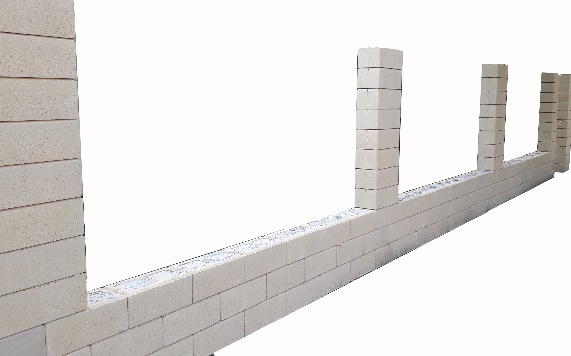 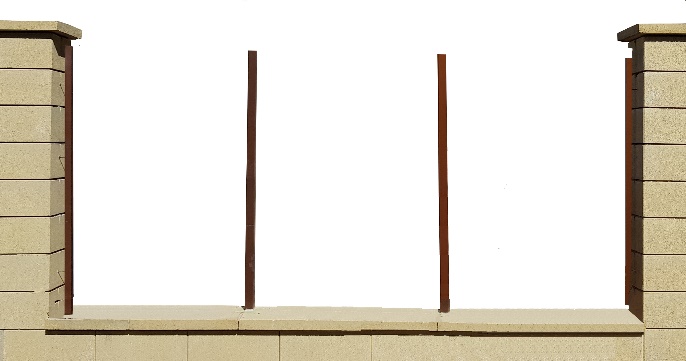 Kerítés alap téglából, betonból vagy/és zártszelvényből az oszlopoknál U profillal.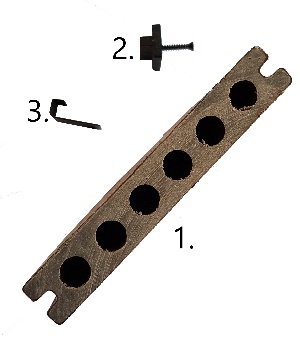 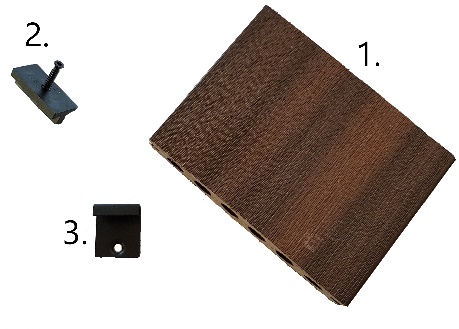 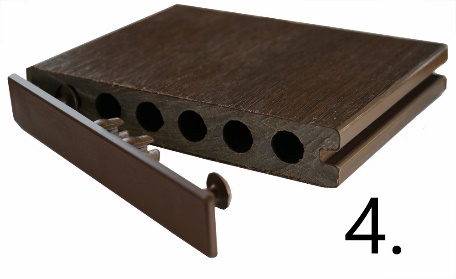 1. Üreges burkolat 2800 x 150 x 22,5 mm       2. műanyag klip      3. kezdőklip4. burkolat végzáró profil       (ezek az összetevők cégünknél beszerezhetőek)A rögzítés menete:Rögzítsük az U profilt (javasolt méret: 30 x 30 x 2 mm) az oszlophoz vagyzártszelvényhez ( minimum 50 x 50 x 3 mm) csavarozással.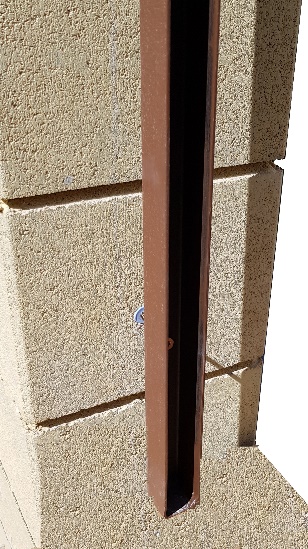 csavarozzuk le, vagy betonozzuk be a közbeeső zártszelvényeket (40x40x2 mm) az ábrán szereplő távolságoknak megfelelően: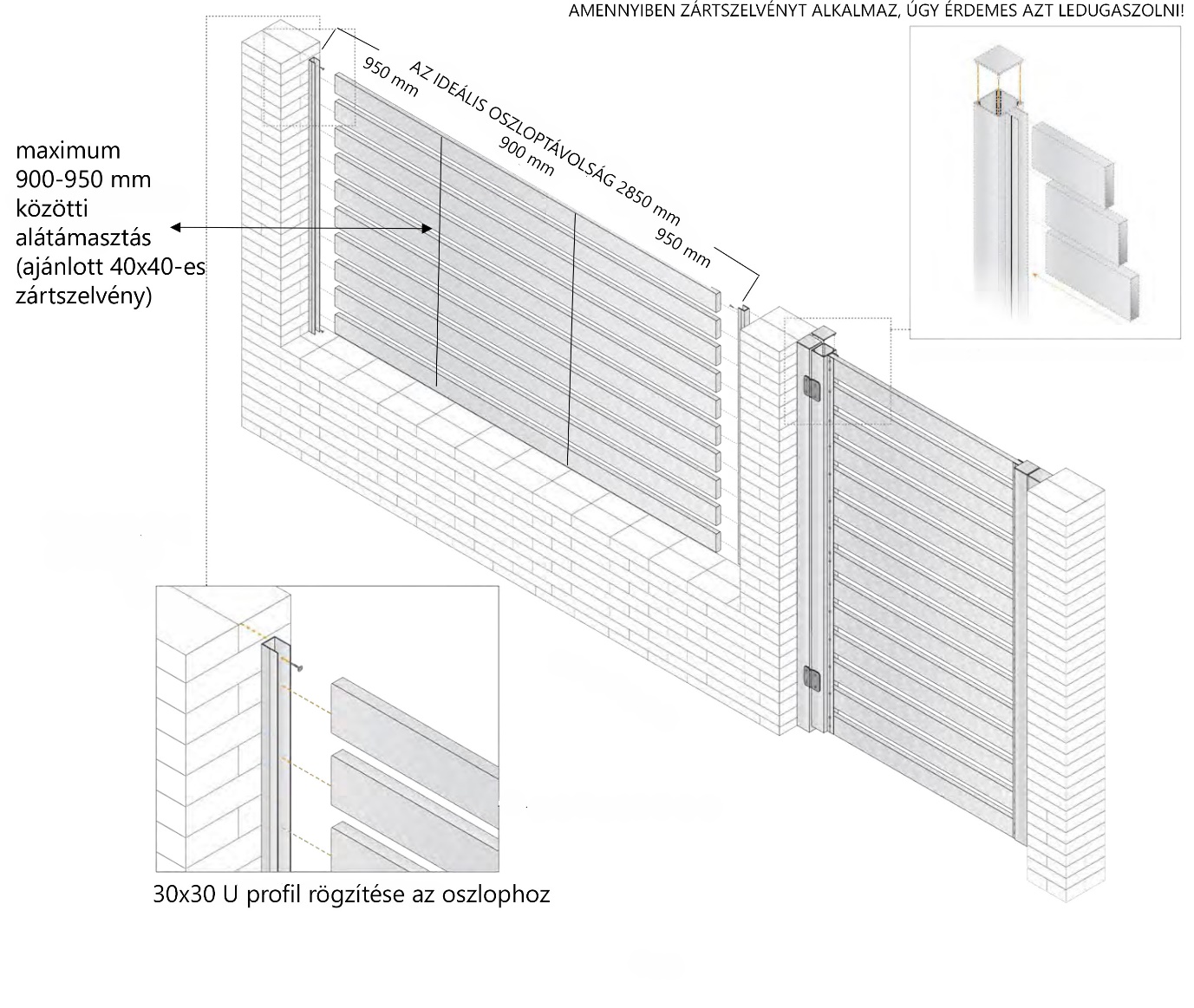 Helyezzük be az első deszkát az U profilba, melynek az alja le van zárva.Ugyanazon deszkát a zártszelvényhez kezdőklippel foghatjuk hozzá.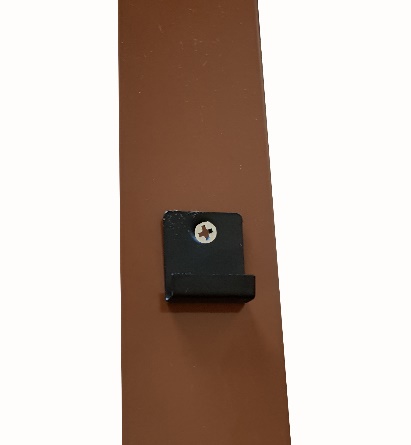 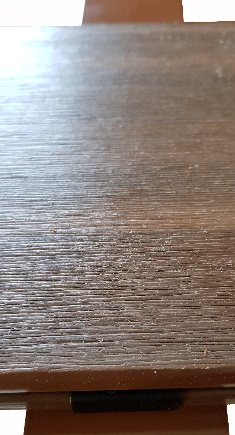 Folytassuk a következő elemek rakásával, műanyag klipek használatával egészen az utolsó deszkáig: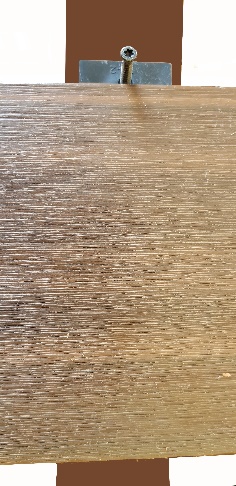 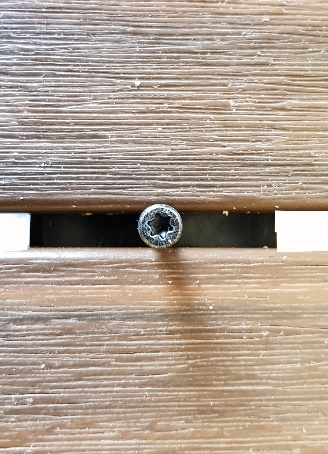 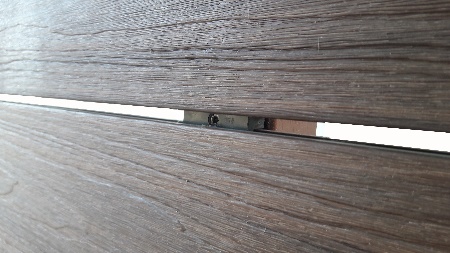 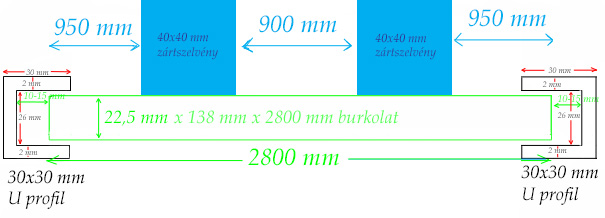                A kerítésrendszer felülnézeti képe     (A rajz nem méretarányos!)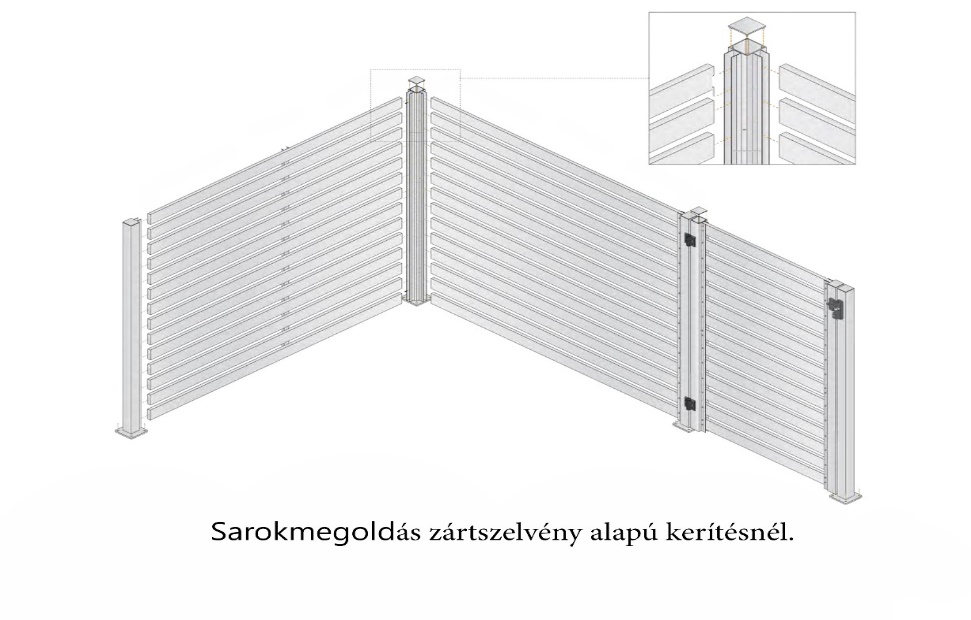 5   Utolsó deszkánkat az U profil lezárásával biztosíthatjuk.Kapunkat is burkolhatjuk a fent említett módszerrel: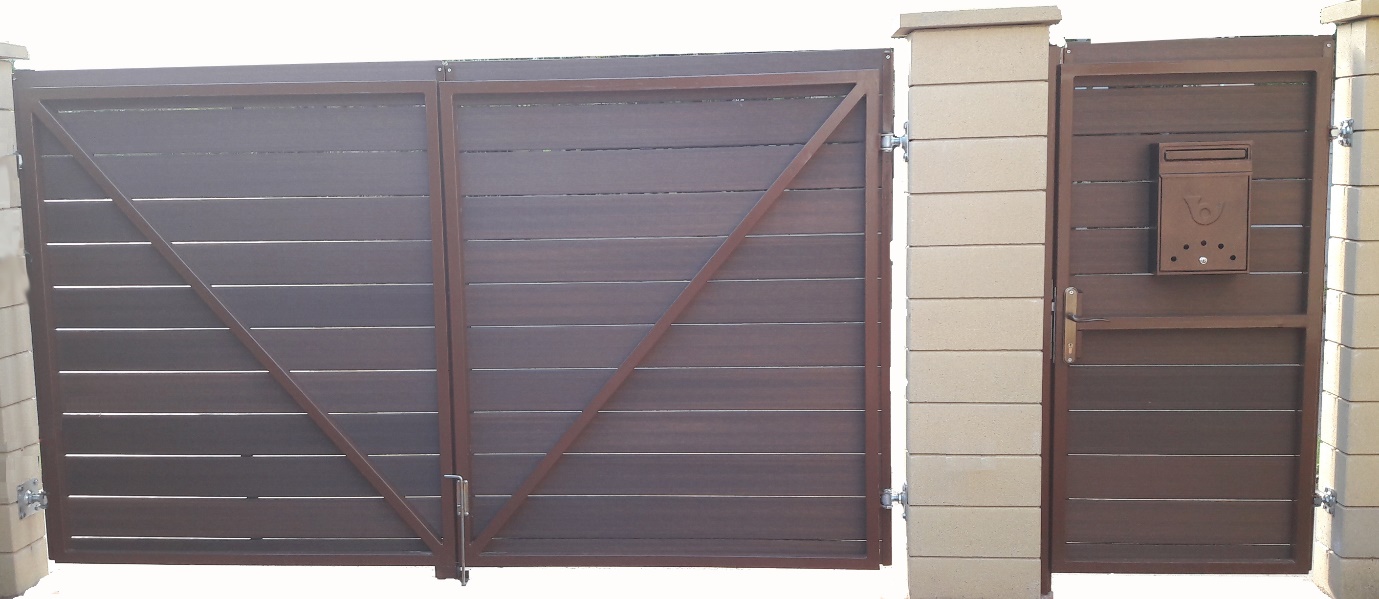 Kerítésünk teljes vízállóságának biztosításához, ajánljuk a deszkák mindkétfelének zárókupakkal történő lezárását: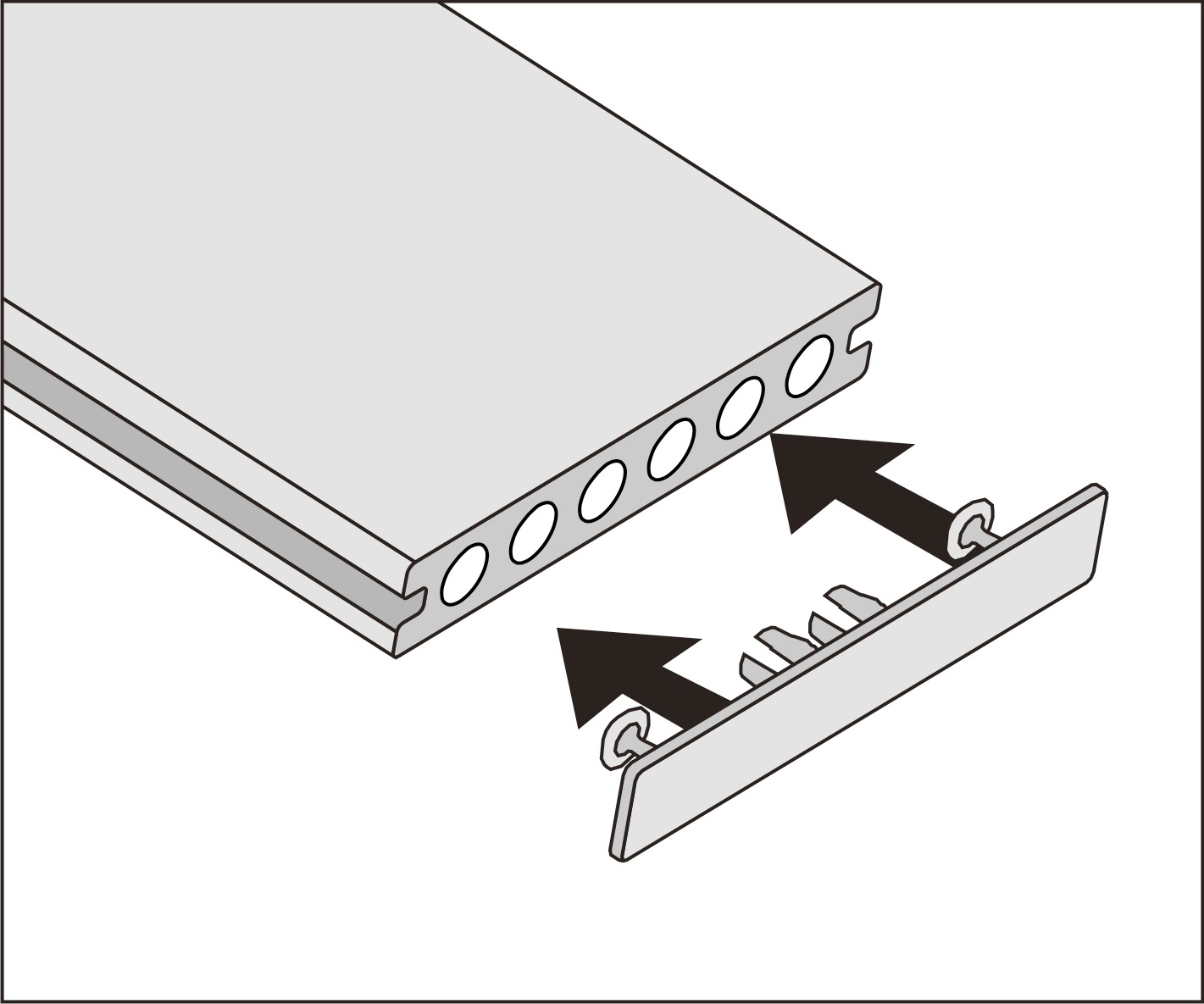 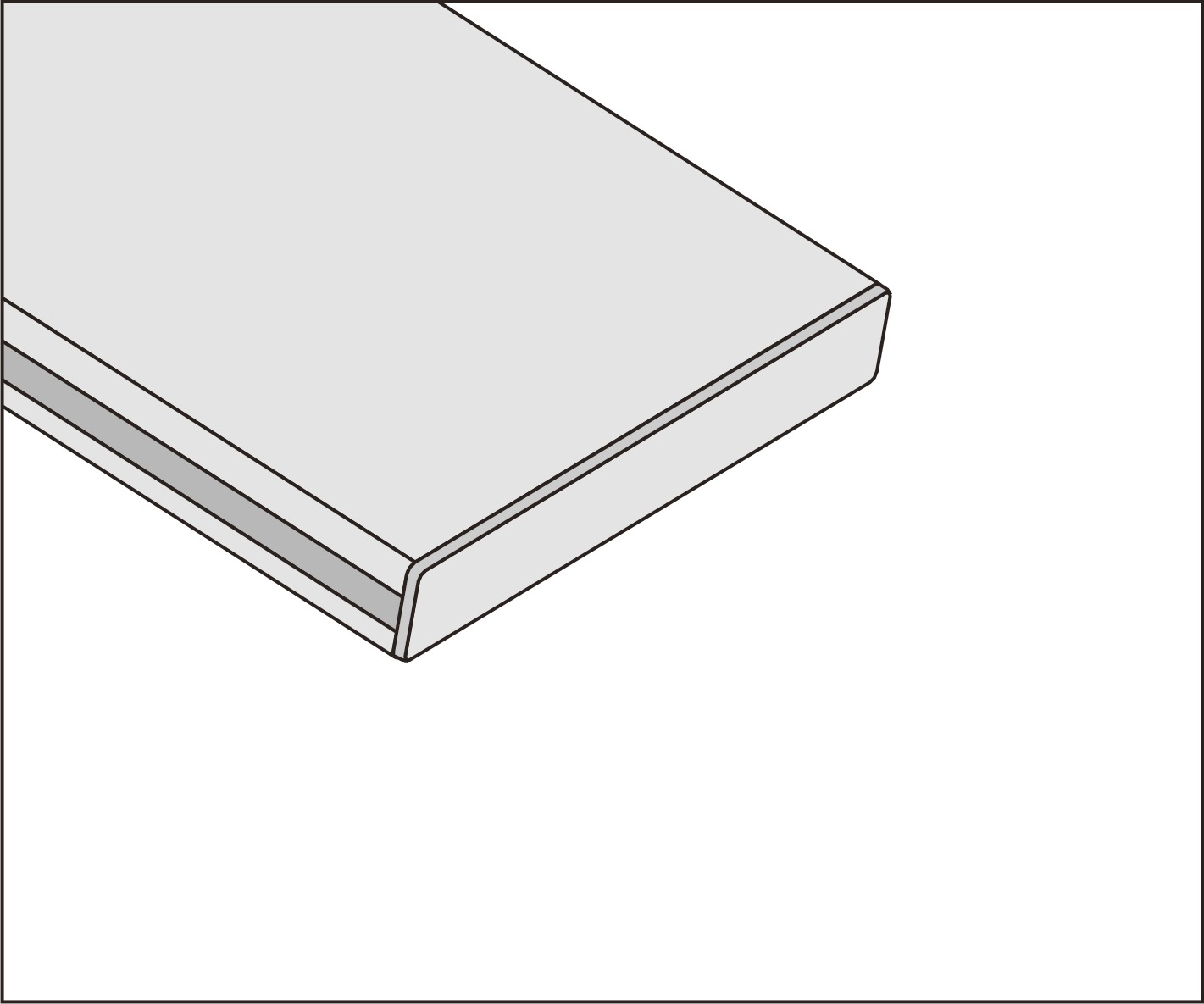 2.  VÍZSZINTESEN RAKVA, U PROFILLAL, FAL- ÉS KERÍTÉSBURKOLATI     ELEMEKKEL, KLIPPEKKELA   kerítésrendszer elemei:Cégünktől beszerezhető: kerítésdeszka 22,5 x 138 x 2800 mm(Antik, Teak és Ipe színekben)WH04/05 kliprendszer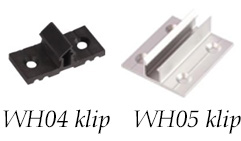 Egyénileg beszerezhető:   20x20mm U profil (csak esztétikai szempontok miatt  szükséges, tartószerepe nincs)40x40 mm-es zártszelvény 500 mm-ként (a kerítés  elején és a végén 250 mm távolságra)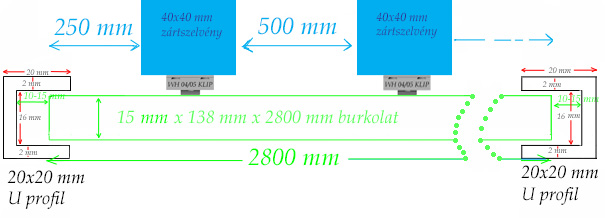 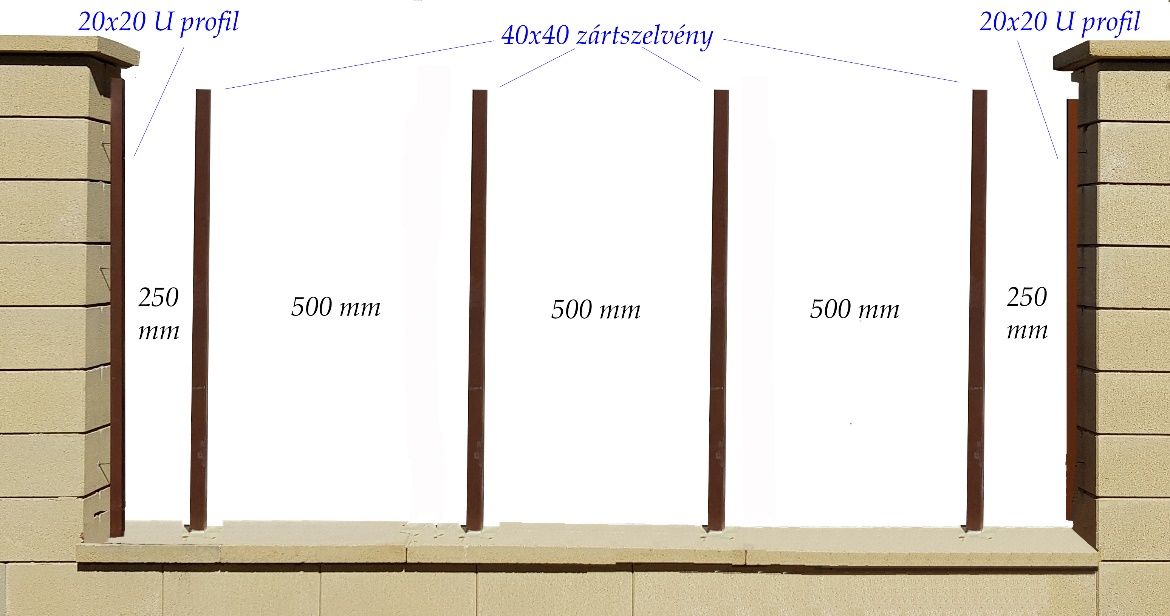 A felrakás menete:A zártszelvények és az U profilok rögzítése után érdemes felrajzolni a deszkák illetve a WH05 klipek helyét a zártszelvényeken, valamint a WH04 klipek helyét a deszkákon.A klipeket eltolással (felváltva a burkolat alsó és felső részén) helyezzük el a deszkákon, hogy azok billenését megelőzzük.Mivel a WH04 klipet be kell pattintani a WH05 klipbe , így a tervezést ennek tudatában végezzük.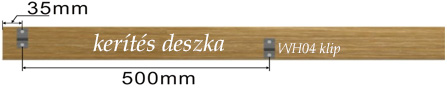 A rajzok után csavarozzuk WH04 klipeket 4x16 csavarral (rendszerben) a deszkákba, minden esetben előfúrással. A WH05 klipeket a zártszelvényekhez rögzítsük!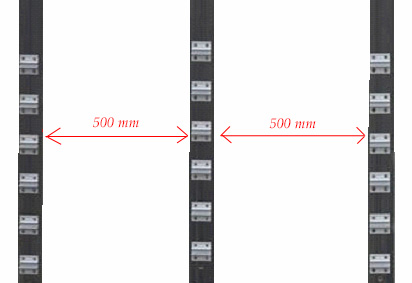 A deszkák közötti távolság 2 mm-től több centiméterig terjedhet, igény szerint. (a rögzítő elemek helyét ez alapján kell tervezni!) 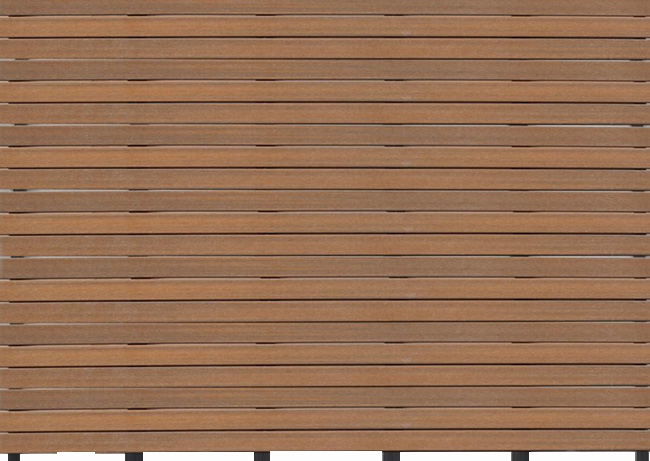 Függőlegesen rakva csavarozással:A hagyományos fa kerítés modern változata, hagyományos rögzítési móddal:A vízszintesen elhelyezkedő zártszelvényekre csavarokkal rögzítjük az előfúrtkerítésdeszkákat (15 x 138 x 2800 mm). Az ajánlott maximális magasság150 cm. Figyelem!A deszkákat a csavar átmérőjénél 1-2 mm-rel vastagabb fúróval fúrjukelő, hogy a WPC dilatálni tudjon! A csavarok lehetnek kapupánt csavarok, únOpel csavar vagy bármely csavar alátéttel. A csavarozás minimum 20 mm-relegyen a deszkák bármely oldalától! A fenti méretű lapokat egy zártszelvényen2-2 csavarral kell lefogni.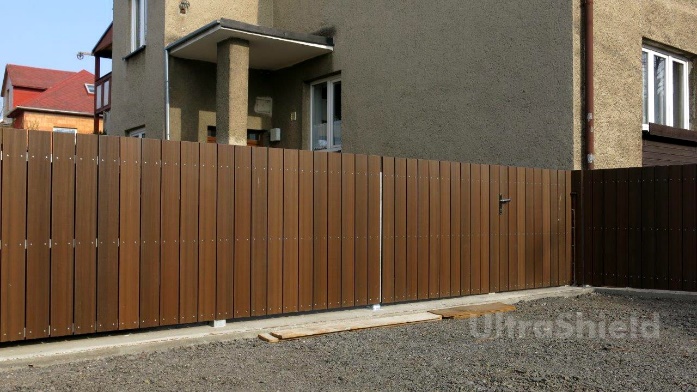 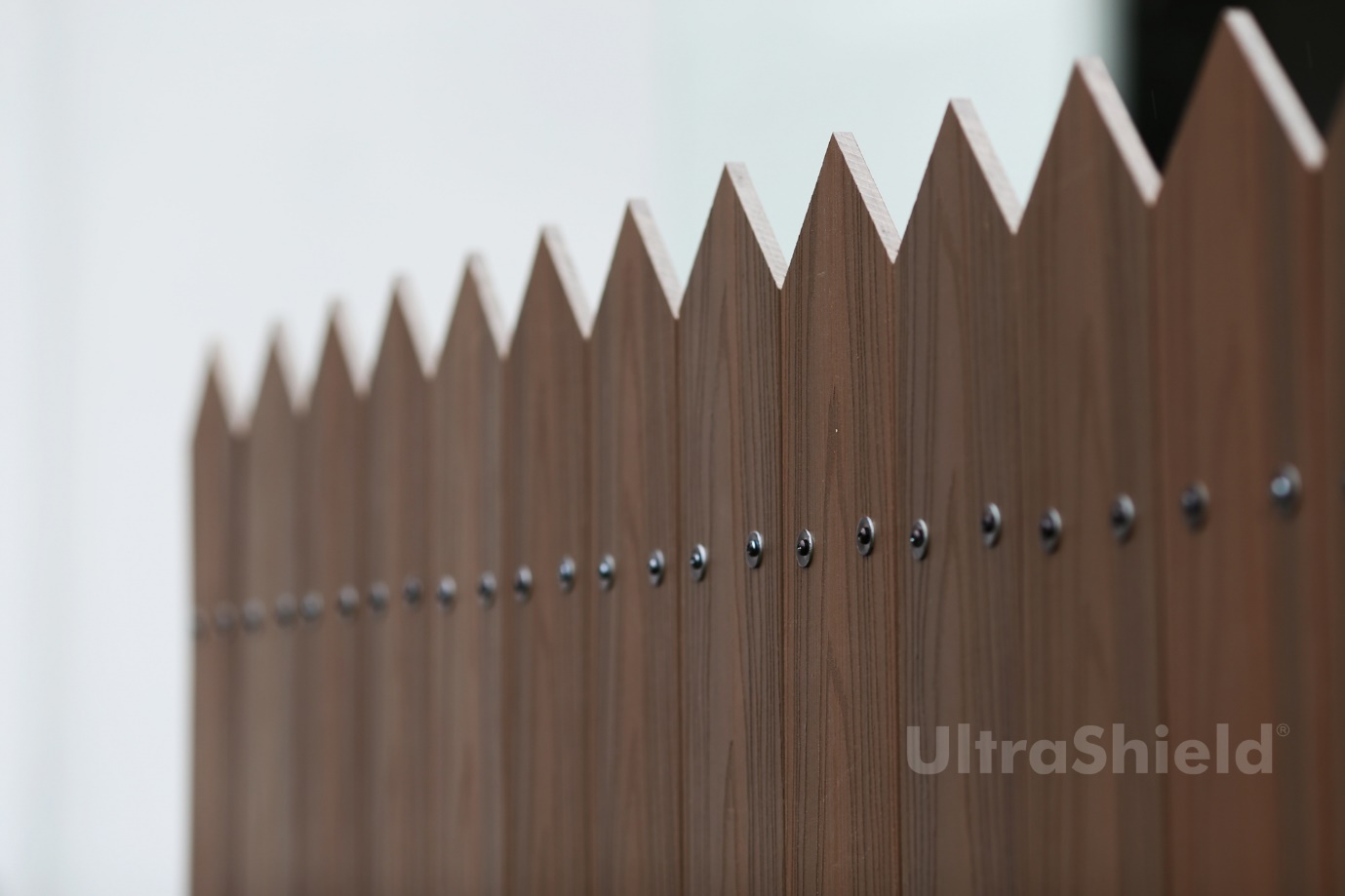 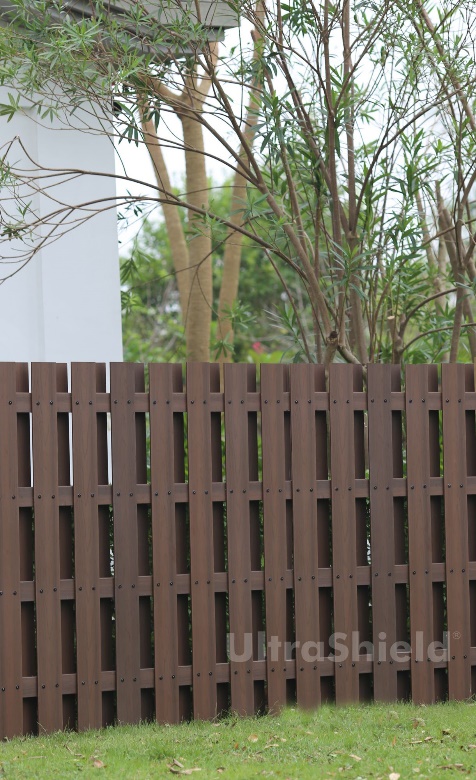 Reméljük útmutatónkat hasznosnak találja, amennyiben kérdése merülnefel, keresse irodánkat!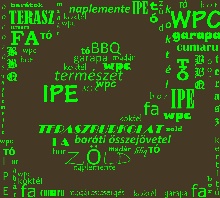 